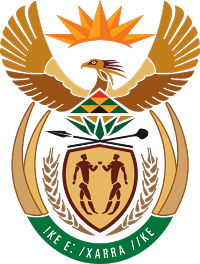 MINISTRY COOPERATIVE GOVERNANCE AND TRADITIONAL AFFAIRSREPUBLIC OF SOUTH AFRICANATIONAL ASSEMBLYQUESTION FOR WRITTEN REPLYDATE OF PUBLICATION: 12 MAY 20231682.	Mr R A Lees (DA) to ask the Minister of Cooperative Governance and Traditional Affairs:(1)	With reference to traditional leaders in the Republic as they are recognised in Chapter 12 of the Constitution of the Republic of South Africa, 1996, what is the total number of traditional leaders who are paid any remuneration by any sphere of government in each (a) province and (b) category of leadership hierarchy including but not exclusively kings, inkosis, indunas and any other hierarchy of traditional leaders;(2)	what were the total amounts of remuneration paid to traditional leaders in the (a) 2019-20, (b) 2020-21 and (c) 2021-22 financial years in each (i) province and (ii) category of traditional leadership hierarchy, including but not exclusively kings, inkosis, indunas and any other hierarchy of traditional leaders? NW1923EREPLY:The Department of Traditional Affairs does not have at its disposal the information that the Honourable Member is requesting as the remuneration of traditional leaders is a competency of Provincial Governments. End